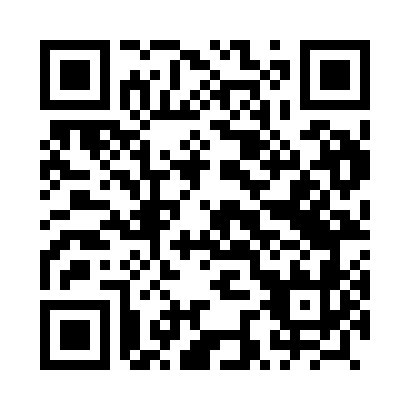 Prayer times for Majdan Rybie, PolandMon 1 Apr 2024 - Tue 30 Apr 2024High Latitude Method: Angle Based RulePrayer Calculation Method: Muslim World LeagueAsar Calculation Method: HanafiPrayer times provided by https://www.salahtimes.comDateDayFajrSunriseDhuhrAsrMaghribIsha1Mon4:046:0212:304:587:008:502Tue4:025:5912:304:597:028:523Wed3:595:5712:305:007:038:554Thu3:565:5512:305:017:058:575Fri3:535:5312:295:027:078:596Sat3:505:5112:295:047:089:017Sun3:475:4812:295:057:109:038Mon3:455:4612:285:067:129:069Tue3:425:4412:285:077:139:0810Wed3:395:4212:285:087:159:1011Thu3:365:4012:285:097:179:1312Fri3:335:3712:275:107:189:1513Sat3:305:3512:275:127:209:1714Sun3:275:3312:275:137:219:2015Mon3:245:3112:275:147:239:2216Tue3:215:2912:265:157:259:2517Wed3:185:2712:265:167:269:2718Thu3:155:2512:265:177:289:3019Fri3:125:2312:265:187:309:3220Sat3:085:2112:255:197:319:3521Sun3:055:1912:255:207:339:3722Mon3:025:1712:255:217:359:4023Tue2:595:1512:255:227:369:4324Wed2:565:1312:255:237:389:4525Thu2:535:1112:255:247:399:4826Fri2:495:0912:245:257:419:5127Sat2:465:0712:245:267:439:5428Sun2:435:0512:245:277:449:5729Mon2:395:0312:245:287:469:5930Tue2:365:0112:245:297:4810:02